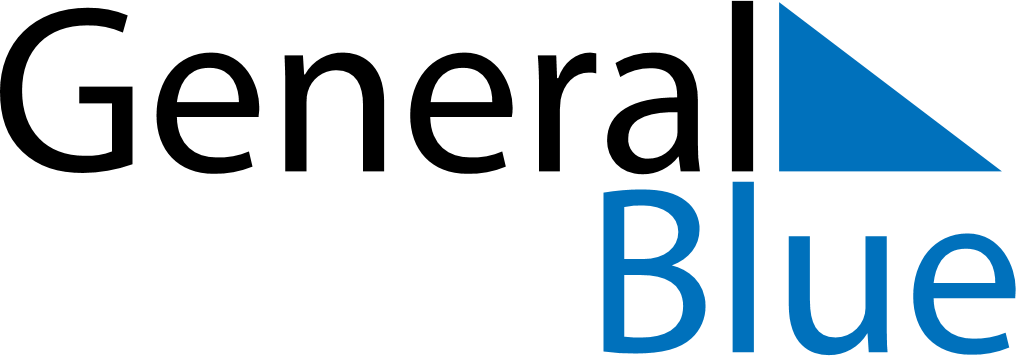 April 1828April 1828April 1828April 1828April 1828SundayMondayTuesdayWednesdayThursdayFridaySaturday123456789101112131415161718192021222324252627282930